NOTA DINASNomor:Bersama ini kami mengusulkan Tenaga Pendidik Tetap Politeknik Ketenagakerjaan untuk memperoleh kenaikan dalam jabatan fungsional dosen a.n.:Sebagai bahan pertimbangan, kami lampirkan:Bukti-bukti kegiatan yang bersangkutanKelengkapan administrasii lainnyaDemikian disampaikan, atas perhatiannya diucapkan terima kasih.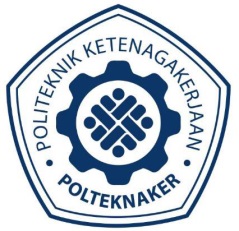 KEMENTERIAN KETENAGAKERJAAN REPUBLIK INDONESIASEKRETARIAT JENDERALPOLITEKNIK KETENAGAKERJAANJl. Pengantin Ali No.71, RW.6, Ciracas, Kec. Ciracas, Kota Jakarta Timur, Kode Pos 13740Telp. (021) 87724230, Email : support@polteknaker.ac.idLaman : http://polteknaker.ac.idYth:Kepala Biro OSDMA Kementerian KetenagakerjaanDari:Direktur Politeknik KetenagakerjaanLampiran:1 (satu) berkasPerihal:Usul Pengangkatan Kenaikan dalam Jabatan Fungsional  ke Lektor AK300 a.n. .......Nama:.................NIP/NIDN:.................Tempat, Tanggal Lahir:.................Pendidikan Tertinggi:.................Pangkat, TMT:.................Jabatan, TMT:.................Menjadi:.................Bidang Ilmu / Mata Kuliah:.................Jakarta, .........Direktur Penanggung JawabParafTanggalPoliteknik Ketenagakerjaan,Penanggung Jawab Materi(Pudir II)Pembuat Draft (Kasubag AAKK)Prof. Dr. Yoki Yulizar, S.Si., M.Sc NIP. 19680721 199501 1 001